Imvo Zabantsundu(NATIVE OPINION)Authorized Medium for the Publication of Government Notices addressed to Natives throughout the Colony and the Territories.IXABISO 3d.]KING WILLIAMS TOWN, NGOLWESI-NE, SEPTEMBER 12, 1889.[No. 252GEO. B. CHRISTIAN & CO.,KING WILLIAMS TOWNPLOUGHS19 12 , 55, and 75Plough Beams, Handles, Shares, Bolts, Wheels, etc.IRON POTS, with long legs.RED OCHRE.CORRECT SHADE.COFFEE, TEA. SUGAR, RICE, etc.  ABATSHATILEYO. —MBAMBANI-NORONGO—Kutshatiswe,’ e Port Elizabeth, ngu Rev. Janies Pritchard, ngo July 30, 1889, u Nisini Mbambani, Isoka lase Bhayi, no Annie Tyatanga Norongo intombi yapesheya kwe Nciba, enkulu ka Tyatanga.	3it129NGAKA-NTINGANA.—Ngosuku lwe 9
July, 1889, kutshatiswe e Durban,Peddie, ngu Rev. Charles Bekwa, u John
Jonah Ngaka unyana omkulu ka Elias
Ngaka, no Eliza N. Ntingana intombi
enkulu ka Petros Ntingana wase Gcebula,
Peddie.	3itl99KHOTE MDOLOMBA. — Kutshatiswe e
Monti (East London), ngu Rev. JohnMagaba, ngo August 27th, 1889, u Matthew
Khote unyana otnkulu weqadi lendlu enkulu—no Dorcas Mdolomba evesibini intombi
ka Paulus Mdolomba. Bobabini ngabase
Tamara.	3itl99BAKER, BAKER & CO.MPAHLA ENTSHAYE NTLOBO ZONKE.IXESHA LE BHOLA, 1889DYER NO DYER,BANQIKA into eninzi ye Mpahla ye Bhola, abayite dlakana ukuba ibonwe ;
kuko nento ezintsha, ekumhla zenziwayo NANGABENZI ABAZINTLOKO.                            E-BHAYIABABHUBHILEYO.NKONYAKAZI—E Ntambe Kubhubhe
u Ephraim unyana ka Aaron no LeahJ. Nkonyakazi ngo 29 August, 1889. Izihlobo mazamkele lombiko.SIGENU.—Kubhubhe u Samuel Sigenu
   waku Bengu Ebatenjini, ngo August 22                	3it129BROWNLEE.—E Johannesburg, pesheya
kwe Ligwa, ngomhla wamashumiamabini kule nyanga ka August, kubhubhe
u James Brownlee wase Qonce apa yicesine
ye mipunga, emnyakeni wamashumi omatatu
anesitandatu wobudala bake.                     3it129Zika Lilly white, Izipato ze Cane 16s„ Ezilunge ngapezulu 21s„ Ezispeshele 21s„ Eziketiweyo 25s„ Duplex Driver 30sZika Cobbet’s Eziyi Single Cane 15s„ I Eziyi Double Cane 17sZika Cobbet’s Cane Zonke IDs„ Ezenziwe Speshele 25s Bartlett’s ezi Double Cane 13s 6d„ ezi All Cane 16s 9d„ ozo Kuncotula 19s 6d Zamadoda zoku praktisa 5s 6d, 8s „ Dove Tail (extra strong) DsISAZISO.I-Seti Zentsapo 6s 6d, 10s, 12s 6d.I-Stumps 5s 6d, 10s, 12s, 16s 6d.I-BHOLA ZE KRIKITI.Ezika Duke ezimitungo ipindiweyo 4s 6d.,,	„ extra strong 6s 3d.Ezentsapo 2s 6d.Ezika Duke ze Match 5s Dd, 6s 3d, 7sEzika Ayer’s Ze Match ezimitungo ipindwe katatu Ds.„	„ i Catgut „	10s.„ Lillywhite 6s 6d, 7s, 8s, 8s 6dNDIYA wazisa umzi wakowetu ose
Maxhoseni, Embo, e Natala nase Dayimani, ukuba mna, ngama lingezantsi,
ndivule Ikaya Labahambi apa. Yeyona
ndlu ikufupi ne Railway Station, e Kowie
Street, kufupi ne bhuloro ekutiwa yi
Dundas Bridge, apo nofumanisa kona impato efanelekileyo, izixhaso nokulala okufanelekileyo, ngamanani apantsi kakulu. Kuko nesitali samahashe esise groom epapame kunene,ROBERT XHOLLA.Kowie Street.Graham’s Town,28th June, 1889.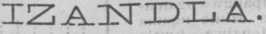 Zokugcina i Wikiti 6s, 7s 6d, 8s 6d, 8s Dd, 10s, zenziwa nge twatwa
elimhlope—ngolusu lwebokwe—nge Gold Cape Tan Chamois nentlotyantlotyana zonke ezintsha.Zobetayo Ezolusu lwe nja 7s 3d, 8s 6d, and Ds. Eze Bhokwe 7s 3d.
Eze Buff Chamois 7s 3d.I New President Batting Glove 9s 6d.Impahla entsha engazange yako ye TENNIS, isand’ ukunqikwa. Intonga ze Tennis ziqalela kwi 6/6 kuse kuma 30/-.Imitwalo emikulu yempahla entsha, yase ntlakohlaza
ifika ngo Stemele bonke.DYER NO DYER.ABANENGUBO ZAMANENE,KING WILLIAMS TOWN.Kotenga i Seti yonke kwapulwa i Sheleni zombini o pontini.
amanani awodwa kule mpahla. Paula Mlesi!   W. McGLASHAN & CO.,(MAGALA),E-DIKENIBAHLALA benezona mpahla zokunxiba zintsha ezona ntlobo
zipilileyo ze Printi, i Satin, kwane Drillettes,ITYALI, IZIHLANGU, NE NGUBO,Zonke Intlobo Zabatshatayo Kwesi Siqingata,Ngamanani alungele bonke abatengi. Impahla yabo ifika ngazo zonke iveki ezimbini; kengoko impahla yabo ihleli intsha ifika.Ufuna into ezipilileyo, ngawona manani alula yiya kwaW. McGLASHAN & CO.,E-Dikeni.BONISANI!NDIFUNA umyeni wam u Samkeli Zangxiki. Wapuma nyakenye entolongweni e Kapa. Abahlobo bam abakona mabandibuzisele nakwezinye indawo nase Dayimani. Ondazisileyo ndomhlaula. Ndim Sarah Zangxiki.Engcobo, 6 July, 1889.	3itl99ILISO LOMZI.      (Isebe lase Queenstown.)LENTLANGANISO iya kudibana e Komani ngolwesi-Hlanu. 27 September,1889, ngo 7 o’clock ngokuhlwa. Okunye no
Mr. Tengo Jabavu wobako kuyo.R. T. NUKUNA, Secretary.Queenstown, September 2, 1889.              3it199Ikaya Lendwendwe.SIYAZISA ukuba “ Ikaya” sisaligcinile apa e-Komani, Amagumbi, nezitale,nentlalo yonke ilungile kakulu, ezantsi kwe Marike.R. T. NUKUNA & CO, Calderwood Street, Queenstown.Isaziso Kotitshala.KUFUNEKA i Titshala ezine certificate, okunye Iziqiniselo ezaneleyo zokukwazi ukupata umsebenzi wobu Titshala. Kufuneka abangamalungu e Remente yase Wesile. Abanjalo mababhalele u Rev. E. J. Warner, Mount Arthur, via Queenstown.August 29, 1889.	4it2G9KUFUNWA Ititshala yesikula sase Musa, Hackney. Umvuzo £60 kudibenenowakwa Rulumeni, kukwako nendlu
nomhlaba wokulima. Otshatileyo nonga.
tshatanga ulungile, kodwa kunqweneleka
otshatileyo.Obhalayo makatumele iziqiniselo zoku.
wufanela umsebenzi kuREV. T. G. JONES,4it,199 Hackney, Via Queenstown,BONISANI MADODA!NDILAHLEKELWE lihashe lam: yinkabi, yingwevu emdaka, engati iyiponi, ubuso bufuna ukuba mhlope, linopau
kwindlebe yokunene, icandwe kancinane
ngasemva. Iminyaka mihlanu ubudala.
Lilahleke e Mtata ngobusuku be 16 August.
Olifumeneyo wolitumela kum Esidwadweni,
wovuzwa kakuhle,JAMES TEMBANI,
3intl29	Esidwadweni, Tsolo.ITYALIKE !                                                                                 INDLU ye tyalike yase Culunca likaBanika awona manani apakmileyo ngo BOYA, IZI-                                  Ntlati yakiwe ngezitena. Iyakuvulwa KUMBA, IMFELE, UBOYA BESEYIBOKWE njalo,njalo                      ngo 16 October, 1889. Yonke izihloboIZILIMO zitengwa ngamani asc Markeni.	   zicelwa izandla kulomsebenzi        jonas ntlatiYEXA LENGQELE !YEXA LEMVULA!YEXA LOBUSHUSHU!YEXA LOMOYA!Kanize kubona i SUTI.Kanize kubona i BHATYI ezinkulu.Kanize kubona i BLANKET ziqalela kwi 1s. inye.Ihempe, iminqwazi esitileyo, Izihlangu, njalo, njalo, Zitshipu ngapezu koko zaka zanjalo, zisahleli zifika.BAKER, BAKER & CO.        E-QONCEJohn J. Irvine & Co.,     KINGWILLIAMSTOWN.ISUTI zamadoda ze Stofu—12s 6d, 14s, 16s, 18s, 20s IBHATYI ,,	„—5s, 6s 9d, 8s 9d, 10s 6d, 12s 9dI-Bhulukwe „	„ —4s, 4s 6d, 5s 6d, 6s 6d to 15sImitika emnyama (yokutshata)—12s 6d, 15s 9d, 17s 9d Ibhulukwe zamadoda ezingwevu (zokutsbata)— 16s 9d to 18s 9d.Ihempe zamadoda zomsebenzi—10d, 1s, 1s 3d, 1s 6d, 2sIhempe ze fulaneli—is 6d, 1s 9d, 2s, 2s 6dIhempe zamadoda ezihayinishwayo—2s 6d, 2s lid, 3s 6Kuko i Bhulukwe ze kodi ezitile (ezona zohlobo)
7s. 6d.Intlobo ezintsha zetyali (esazulwini apa azinamabala, koko kupela asemqukumbelweni). Zisusela ku 4s 6d zise kwi ponti.Iprinti ezisand’ukufika—3d, 4d, 5d, 6d, 7d nge yadiIkaliko—2d, 3d, 4d, 5d, 6d nge yadiIlinzi—4d, 5d, 5d, 6d nge yadiIzitofu ezibugqi—6d, 7 1/2d, 9d nge yadiLo ndlu ingentla, yeyona impahla itshipu, nenempahla epilileyo.JOHN J. IRVINE & CO.,u-ALUVENI.